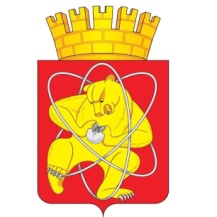 Городской округ «Закрытое административно – территориальное образование Железногорск Красноярского края»АДМИНИСТРАЦИЯ ЗАТО г.ЖЕЛЕЗНОГОРСКПОСТАНОВЛЕНИЕ25.09. 2020                                                                                                           1689г. ЖелезногорскО внесении изменений в постановление Администрации ЗАТО г. Железногорск 
от 19.09.2019 № 1868 «О создании постоянно действующей конкурсной комиссии по отбору управляющей организации для управления многоквартирным домом»В соответствии с Жилищным кодексом Российской Федерации, постановлением Правительства Российской Федерации от 06.02.2006 № 75
«О порядке проведения органом местного самоуправления открытого конкурса
по отбору управляющей организации для управления многоквартирным домом»,  решением Совета депутатов ЗАТО г. Железногорск от 12.12.2019 №49-287Р
«Об определении органа, уполномоченного на организацию и проведение открытого конкурса по отбору управляющей организации для управления многоквартирным домом», руководствуясь Уставом ЗАТО Железногорск, 
ПОСТАНОВЛЯЮ:1. Внести в постановление Администрации ЗАТО г. Железногорск 
от 19.09.2019 № 1868 «О создании постоянно действующей конкурсной комиссии по отбору управляющей организации для управления многоквартирным домом» следующие изменения:1.1.   Приложение № 1 к постановлению изложить в новой редакции, согласно приложению к настоящему постановлению.2. Управлению внутреннего контроля Администрации ЗАТО г. Железногорск (Е.Н. Панченко) довести до сведения населения настоящее постановление через газету «Город и горожане».Отделу общественных связей Администрации ЗАТО г. Железногорск
(И.С. Пикалова) разместить настоящее постановление на официальном сайте городского округа «Закрытое административно-территориальное образование Железногорск Красноярского края» в информационно-телекоммуникационной сети «Интернет».Контроль над исполнением настоящего постановления возложить на первого заместителя Главы ЗАТО г. Железногорск по жилищно-коммунальному хозяйству А.А. Сергейкина.  Настоящее постановление вступает в силу после его официального опубликования.Глава ЗАТО г. Железногорск                                                             И.Г. Куксин                                                                                 Приложение                                                                                  к постановлению Администрации                                                                                 ЗАТО г. Железногорск                                                                                  от 25.09.2020 № 1689                                                                                 Приложение № 1                                                                                 к постановлению Администрации                                                                                 ЗАТО г. Железногорск                                                                                  от 19.09.2019 № 1868Составпостоянно действующей конкурсной комиссии по отбору 
управляющей организации для управления многоквартирным домомСергейкин А.А.--первый заместитель Главы ЗАТО г. Железногорск по жилищно-коммунальному хозяйству, председатель комиссиипервый заместитель Главы ЗАТО г. Железногорск по жилищно-коммунальному хозяйству, председатель комиссииТельманова А.Ф.--руководитель Управления городского хозяйства Администрации ЗАТО г. Железногорск, заместитель председателя комиссиируководитель Управления городского хозяйства Администрации ЗАТО г. Железногорск, заместитель председателя комиссииБратышева Н.В.--главный специалист - экономист Отдела закупок Администрации ЗАТО г. Железногорск, секретарь комиссии (без права голоса)главный специалист - экономист Отдела закупок Администрации ЗАТО г. Железногорск, секретарь комиссии (без права голоса)Вылегжанина Н.Ю.--главный специалист - экономист Отдела закупок Администрации ЗАТО г. Железногорск, секретарь комиссии (без права голоса)главный специалист - экономист Отдела закупок Администрации ЗАТО г. Железногорск, секретарь комиссии (без права голоса)Члены комиссии:Дунина Т.М.--исполняющий обязанности руководителя Управления экономики и планирования Администрации ЗАТО
г. Железногорск исполняющий обязанности руководителя Управления экономики и планирования Администрации ЗАТО
г. Железногорск Захарова О.В.-исполняющий обязанности руководителя Комитета по управлению муниципальным имуществом Администрации ЗАТО г. Железногорскисполняющий обязанности руководителя Комитета по управлению муниципальным имуществом Администрации ЗАТО г. ЖелезногорскКориневская Е.Д.-главный специалист-юрисконсульт юридического отдела Управления по правовой и кадровой работе Администрации ЗАТО г. Железногорскглавный специалист-юрисконсульт юридического отдела Управления по правовой и кадровой работе Администрации ЗАТО г. ЖелезногорскМамонтова В.А.-депутат Совета депутатов ЗАТО г. Железногорск
(по согласованию) депутат Совета депутатов ЗАТО г. Железногорск
(по согласованию) Прочанкина Е.В.-начальник Отдела закупок Администрации ЗАТО
г. Железногорскначальник Отдела закупок Администрации ЗАТО
г. Железногорск